International Situations Project TranslationTrustworthiness ScaleTranslation provided by:Ana Torres, Federal University of Paraíba, Joao PessoaDaniela S. Zanini, Pontifical Catholic University of Goiás, GoianiaReference for Trustworthiness:Yamagishi, T., Akutsu, S., Cho, K., Inoue, Y., Li, Y., & Matsumoto, Y. (2015). Two-component model of general trust: Predicting behavioral trust from attitudinal trust. Social Cognition, 33, 436-458.The International Situations Project is supported by the National Science Foundation under Grant No. BCS-1528131. Any opinions, findings, and conclusions or recommendations expressed in this material are those of the individual researchers and do not necessarily reflect the views of the National Science Foundation.International Situations ProjectUniversity of California, RiversideDavid Funder, Principal InvestigatorResearchers:  Gwendolyn Gardiner, Erica Baranski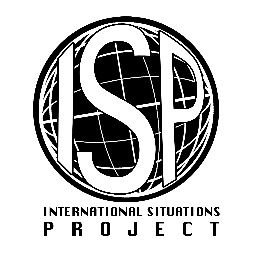 Original EnglishTranslation (Portuguese)Please rate the extent to which you agree or disagree with the following statements:Por favor, pontue em que medida você concorda ou discorda das diferentes afirmações:Most people are basically honest. A maioria das pessoas são honestas. Most people are basically good-natured and kind.A maioria das pessoas são dóceis e de boa natureza.Most people trust others.A maioria das pessoas confiam nos outros.Generally, I trust others.Geralmente eu confio nos outros. Most people are trustworthy.A maioria das pessoas são confiáveisDisagree strongly    Discordo fortementeDisagree a little   Discordo Neutral; no opinion    Neutro; sem opinião Agree a little    Agree stronglyConcordoConcordo fortemente